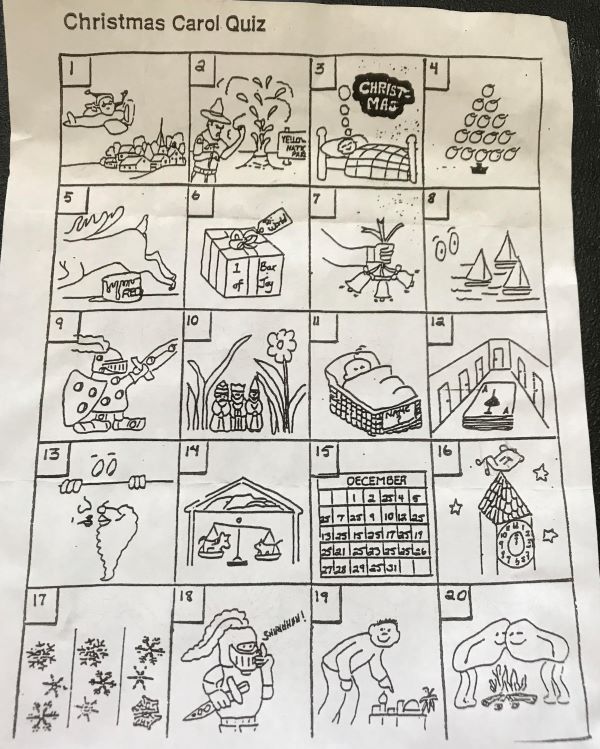 Santa Claus is Coming to TownO Come, O Come, EmmanuelI’m Dreaming of a White ChristmasO, Christmas Tree!Rudolph, the Red-Nosed ReindeerJoy to the WorldI Heard Three Bells on Christmas DayI Saw Three Ships Come Sailing ByO, Holy Night.We Three KingsWhat Child is This?Deck the HallsI Saw Mommy Kissing Santa ClausAway in a MangerThe 12 Days of ChristmasIt Came Upon a Midnight ClearLet it Snow!Silent NightO, Little Town of BethlehemChestnuts Roasting on an Open Fire